Plnění bude financováno z: SFDI - projekt 500 553 0006 „Informační systém přístavů“, financovaný z globální položky „Investiční akce s RN do 30 mil. Kč“, ISPROFOND 500 554 0002Plnění je pro ekonomickou činnost ŘVCVystavil: 			Schvaluje: 		XXXXXXXXXXXXXXXX	Ing. Lubomír Fojtů	OSE	ředitel ŘVC ČRSouhlasí:			XXXXXXXXXXXXXXXX	Správce rozpočtuZa dodavatele převzal a akceptuje:Dne:OBJEDNÁVKA č. 477/2022OBJEDNÁVKA č. 477/2022OBJEDNÁVKA č. 477/2022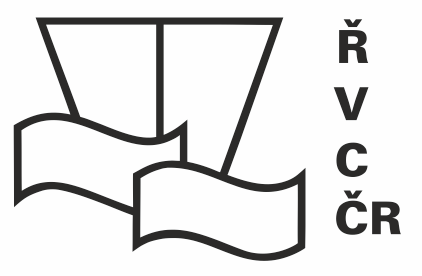 Odběratel:Ředitelství vodních cest ČRDodavatel:Argo Automatizace, s.r.o.Adresa:Nábřeží L. Svobody 1222/12Adresa:U vlečky 2Adresa:110 15 Praha 1Adresa:617 00 BrnoIČ:67981801IČ:25205277DIČ:CZ67981801DIČ:CZ25205277DIČ:Plátce DPHDIČ:Bankovní spojení:XXXXXXXXXXXXXXXXBankovní spojení:XXXXXXXXXXXXXXXXČíslo účtu:XXXXXXXXXXXXXXXXČíslo účtu:XXXXXXXXXXXXXXXXTel.:XXXXXXXXXXXXXXXXTel.:XXXXXXXXXXXXXXXXE-mail:XXXXXXXXXXXXXXXXE-mail:XXXXXXXXXXXXXXXXOrganizační složka státu zřízená Ministerstvem dopravy, a to Rozhodnutím ministra dopravy a spojů České republiky č. 849/98-KM ze dne 12.3.1998 (Zřizovací listina č. 849/98-MM ze dne 12.3.1998, ve znění Dodatků č.1, 2, 3, 4, 5, 6, 7, 8, 9, 10, 11 a 12)Organizační složka státu zřízená Ministerstvem dopravy, a to Rozhodnutím ministra dopravy a spojů České republiky č. 849/98-KM ze dne 12.3.1998 (Zřizovací listina č. 849/98-MM ze dne 12.3.1998, ve znění Dodatků č.1, 2, 3, 4, 5, 6, 7, 8, 9, 10, 11 a 12)Zapsána v obchodním rejstříku vedeném u Krajského soudu v Brně, sp.zn. C 44033Zapsána v obchodním rejstříku vedeném u Krajského soudu v Brně, sp.zn. C 44033Objednáváme u Vás:provedení integrace ovládání instalovaných odběrných sloupků pomocí aplikace Marina na přístavišti Praha – nábřeží Ed. Beneše s instalací této aplikace v rámci stávajících rozvodů infrastruktury přístaviště, přičemž uživatelský přístup na aplikaci bude z prostředí WAN (pomocí stávajícího WiFi propojení z počítače v objektu provozní budovy „Pichl“), event. z vnitřní sítě ŘVC napojené na tuto síť. Zároveň dojde k přepracování interface vůči serveru Přístavní karty, kdy na server bude přistupovat jako jediná aplikace Marina, oproti dnešnímu samostatnému přístupu každého sloupku.Zařízení bude osazeno průmyslovým počítačem s nainstalovaným SW MARINA, provedena úprava kabelizace a její přepojení. Doplnění přepěťových ochran, nastavení systému, nastavení vzdáleného přístupu včetně parametrizace a přezkoušení.Součástí díla nejsou úpravy na serveru Přístavní karty.Objednáváme u Vás:provedení integrace ovládání instalovaných odběrných sloupků pomocí aplikace Marina na přístavišti Praha – nábřeží Ed. Beneše s instalací této aplikace v rámci stávajících rozvodů infrastruktury přístaviště, přičemž uživatelský přístup na aplikaci bude z prostředí WAN (pomocí stávajícího WiFi propojení z počítače v objektu provozní budovy „Pichl“), event. z vnitřní sítě ŘVC napojené na tuto síť. Zároveň dojde k přepracování interface vůči serveru Přístavní karty, kdy na server bude přistupovat jako jediná aplikace Marina, oproti dnešnímu samostatnému přístupu každého sloupku.Zařízení bude osazeno průmyslovým počítačem s nainstalovaným SW MARINA, provedena úprava kabelizace a její přepojení. Doplnění přepěťových ochran, nastavení systému, nastavení vzdáleného přístupu včetně parametrizace a přezkoušení.Součástí díla nejsou úpravy na serveru Přístavní karty.Dodavatel je oprávněn vystavit daňový doklad pouze na základě oprávněnou osobou odběratele odsouhlaseného a podepsaného . Oprávněnou osobou odběratele pro převzetí předmětu plnění této objednávky je XXXXXXXXXXXXXXXX, XXXXXXXXXXXXXXXX – OSE.Předpokládaná cena celkem je        134.850,- Kč bez DPH                                             	           163.168,50 Kč vč. DPHDodavatel je oprávněn vystavit daňový doklad pouze na základě oprávněnou osobou odběratele odsouhlaseného a podepsaného . Oprávněnou osobou odběratele pro převzetí předmětu plnění této objednávky je XXXXXXXXXXXXXXXX, XXXXXXXXXXXXXXXX – OSE.Předpokládaná cena celkem je        134.850,- Kč bez DPH                                             	           163.168,50 Kč vč. DPHPlatební podmínky:Termín dodání:28.2.2023Datum vystavení:21.12.2022Záruční podmínky: